A) Calculez l’indice d’augmentation 2024 sur votre loyer mensuel(multipliez votre loyer mensuel par cet indice fourni par le Tribunal administratif du logement)	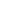 4% pour les logements non chauffés4% pour les logements chauffés à l’électricité			3,3% pour les logements chauffés au gaz		1,6% pour les logements chauffés au mazout (huile)B) Additionnez les taxes municipales* Pour les résident.e.s de Rimouski : vous pouvez téléphoner au 418 724-3114 auprès de la ville, ou consulter la carte du rôle d’évaluation (http://tinyurl.com/2k9ppktj), pour vous informer du montant des taxes payés par votre propriétaire. 
Taxes pour 2024	______________________						–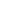 Taxes pour 2023	______________________Différence 	   =	______________________÷   (nb. logements)  =	______________________÷  12 mois 	    =       ______________________ (Inscrivez ce montant dans le carré)C) Additionnez les taxes scolaires* Pour les résident.e.s habitant sur le territoire de la Commissions scolaire des Phares, vous pouvez appeler au 418 723-5927 ou consulter le tfpint.csphares.qc.ca/asp/tfp.aspx (cliquez sous les onglets Visiteurs, puis Image des factures)Année scolaire 2023-2024	______________________	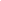 -Année scolaire 2022-2023	______________________		Différence 	 = 		______________________÷ (nb. logements)  =		______________________÷  12 mois 	  =       		______________________  (Inscrivez ce montant dans le carré)D) Additionnez les réparations majeures (s’il y a lieu) : 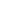 a. Pour chaque tranche de 1 000 $ de travaux majeurs, ajoutez 4$ $ par mois. Ajoutez ce montant si les travaux concernent votre logement seulement (Réparations $ ÷ 1 000 x 4$). b. Divisez par le nombre de logements dans l’immeuble si les travaux concernent tout l’immeuble (Réparations $ ÷ 1 000 x 4$ ÷ nb de logements).E) Additionnez tous les montants : 					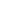 A+B+C+D= Vous avez maintenant une estimation d’une hausse raisonnable de loyer mensuelle pour votre logement en 2024.